ORARIO DEL LETTORATO DI LINGUA GALEGA (SECONDO SEMESTRE)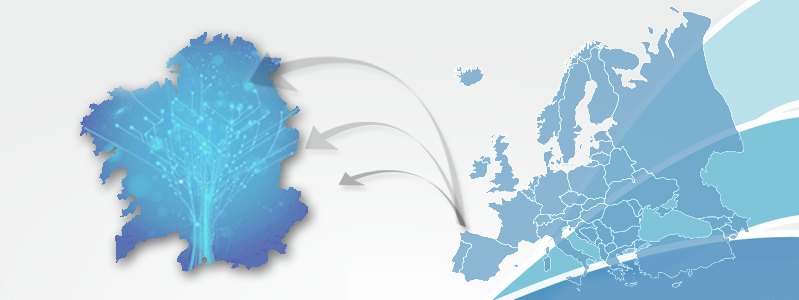 Le lezioni si svolgono in AULA F. Il corso inizia lunedì 26 febbraio.La partecipazione al Lettorato di Lingua Galega permette di ottenere 3 Crediti Formativi Universitari (CFU) di “altra attività”.Per ulteriori informazioni, si prega di contattare il dott. S. Serantes 
al seguente indirizzo: santiago.serantes@unipd.itLUNEDÌ………………...MARTEDÌ………………16:30-18:0016:30-18:00